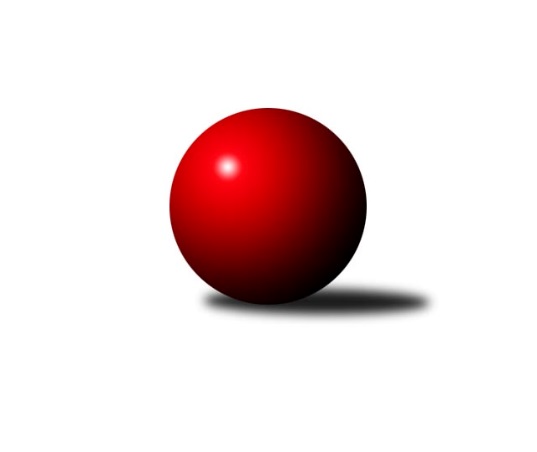 Č.6Ročník 2023/2024	27.10.2023Nejlepšího výkonu v tomto kole: 3147 dosáhlo družstvo: CB Dobřany CSdružený Přebor Plzeňska 2023/2024Výsledky 6. kolaSouhrnný přehled výsledků:SKK Rokycany D	- TJ Přeštice A	6:2	2994:2819	16.0:8.0	23.10.SK Škoda VS Plzeň C	- TJ Slavoj Plzeň C	7:1	2840:2657	17.5:6.5	23.10.TJ Baník Stříbro B	- TJ Sokol Plzeň V B	7:1	3096:2955	16.5:7.5	23.10.TJ Slavoj Plzeň D	- CB Dobřany C	2:6	3099:3147	10.0:14.0	23.10.TJ Sokol Plzeň V C	- TJ Dobřany C	1.5:6.5	2726:2952	7.0:17.0	23.10.TJ Přeštice A	- TJ Sokol Plzeň V C	6:2	2459:2299	16.0:8.0	27.10.Tabulka družstev:	1.	TJ Baník Stříbro B	6	6	0	0	41.0 : 7.0 	102.5 : 41.5 	 3171	12	2.	TJ Dobřany C	6	4	1	1	32.5 : 15.5 	88.5 : 55.5 	 2686	9	3.	SKK Rokycany D	5	4	0	1	26.0 : 14.0 	68.5 : 51.5 	 3056	8	4.	TJ Baník Stříbro C	5	4	0	1	25.0 : 15.0 	72.5 : 47.5 	 2742	8	5.	SK Škoda VS Plzeň C	6	3	1	2	25.0 : 23.0 	70.5 : 73.5 	 2895	7	6.	CB Dobřany C	5	3	0	2	21.0 : 19.0 	51.0 : 69.0 	 2847	6	7.	TJ Přeštice A	6	2	0	4	23.0 : 25.0 	70.0 : 74.0 	 2704	4	8.	TJ Sokol Plzeň V C	7	2	0	5	20.5 : 35.5 	68.5 : 99.5 	 2658	4	9.	TJ Sokol Plzeň V B	5	0	2	3	13.0 : 27.0 	53.0 : 67.0 	 2776	2	10.	TJ Slavoj Plzeň C	6	1	0	5	12.0 : 36.0 	53.5 : 90.5 	 2731	2	11.	TJ Slavoj Plzeň D	5	0	0	5	9.0 : 31.0 	45.5 : 74.5 	 2662	0Podrobné výsledky kola:	 SKK Rokycany D	2994	6:2	2819	TJ Přeštice A	Michal Pilař	111 	 126 	 135 	123	495 	 4:0 	 412 	 110	107 	 102	93	Jiří Kroupa	Matěj Beníšek	129 	 112 	 118 	111	470 	 3:1 	 433 	 96	109 	 109	119	Jaroslav Zavadil	Jan Beníšek	139 	 128 	 122 	101	490 	 2:2 	 486 	 118	130 	 120	118	Josef Hora	Andrea Pytlíková	121 	 104 	 110 	113	448 	 1.5:2.5 	 481 	 121	137 	 99	124	Miroslav Šteffl	Jiří Vavřička	140 	 131 	 131 	124	526 	 1.5:2.5 	 506 	 107	133 	 131	135	Karel Vavřička	Petr Bohuslav	139 	 140 	 147 	139	565 	 4:0 	 501 	 123	127 	 121	130	Milan Kubátrozhodčí: David WohlmuthNejlepší výkon utkání: 565 - Petr Bohuslav	 SK Škoda VS Plzeň C	2840	7:1	2657	TJ Slavoj Plzeň C	Petr Zíka	127 	 127 	 124 	130	508 	 4:0 	 481 	 126	120 	 122	113	Hana Hofreitrová	Jiří Hebr	84 	 102 	 132 	113	431 	 2:2 	 403 	 91	119 	 100	93	Dalibor Henrich *1	Václava Flaišhanzová	119 	 97 	 131 	109	456 	 3:1 	 443 	 95	119 	 128	101	Iva Černá	Šárka Sýkorová	130 	 120 	 102 	118	470 	 3:1 	 429 	 108	103 	 108	110	Václav Reithmaier	Karel Majner	136 	 125 	 127 	119	507 	 4:0 	 416 	 95	100 	 123	98	Jaroslav Honsa	Zdeněk Weigl	123 	 116 	 101 	128	468 	 1.5:2.5 	 485 	 98	135 	 124	128	Jaromír Kotasrozhodčí: Václava Flaišhanzovástřídání: *1 od 61. hodu Zdeněk JeremiášNejlepší výkon utkání: 508 - Petr Zíka	 TJ Baník Stříbro B	3096	7:1	2955	TJ Sokol Plzeň V B	Karel Smrž	133 	 109 	 135 	124	501 	 2:2 	 491 	 122	122 	 121	126	Martin Karkoš	Jiří Hůrka	117 	 119 	 135 	126	497 	 3:1 	 435 	 93	124 	 107	111	Václav Pavlíček	Milan Vlček	121 	 117 	 99 	133	470 	 1:3 	 541 	 134	134 	 143	130	Libor Vít	Zuzana Záveská	147 	 129 	 127 	136	539 	 3:1 	 525 	 139	134 	 125	127	Patrik Kolář	Michal Duchek	150 	 120 	 144 	145	559 	 4:0 	 474 	 120	115 	 112	127	Josef Tětek	Stanislav Zoubek	134 	 133 	 125 	138	530 	 3.5:0.5 	 489 	 125	133 	 109	122	František Vaněčekrozhodčí: Václav DubecNejlepší výkon utkání: 559 - Michal Duchek	 TJ Slavoj Plzeň D	3099	2:6	3147	CB Dobřany C	Václav Brožík	131 	 128 	 135 	133	527 	 1:3 	 564 	 162	124 	 136	142	Pavel Šulc	Natálie Bajerová	116 	 127 	 132 	122	497 	 1:3 	 518 	 136	138 	 109	135	Veronika Šulcová	Alexander Kalas	126 	 155 	 132 	152	565 	 3:1 	 535 	 123	139 	 141	132	Josef Fišer	Vlastimil Hlavatý	131 	 128 	 131 	143	533 	 3:1 	 487 	 109	114 	 138	126	Marcela Hessová	Rudolf Březina	143 	 102 	 128 	107	480 	 0:4 	 527 	 150	112 	 132	133	Vendula Blechová	Matyáš Luhan	131 	 119 	 116 	131	497 	 2:2 	 516 	 119	108 	 137	152	Zdeňka Novározhodčí: Hana VoskováNejlepší výkon utkání: 565 - Alexander Kalas	 TJ Sokol Plzeň V C	2726	1.5:6.5	2952	TJ Dobřany C	Jan Valdman	124 	 117 	 119 	144	504 	 2:2 	 507 	 138	113 	 134	122	Jiří Jelínek	Jiří Diviš	85 	 106 	 109 	99	399 	 1:3 	 484 	 131	127 	 104	122	Václav Štych	Jiří Karlík	110 	 124 	 126 	99	459 	 2:2 	 459 	 115	115 	 113	116	Koloman Lázók	Jindřich Mašek	126 	 106 	 103 	137	472 	 2:2 	 471 	 120	116 	 121	114	Jan Mertl	Oldřich Lohr	92 	 109 	 108 	106	415 	 0:4 	 504 	 130	126 	 116	132	Petr Trdlička	Radek Pěnička	100 	 122 	 135 	120	477 	 0:4 	 527 	 109	129 	 156	133	Martin Krištofrozhodčí: Karel KonvářNejlepší výkon utkání: 527 - Martin Krištof	 TJ Přeštice A	2459	6:2	2299	TJ Sokol Plzeň V C	Miroslav Šteffl	 	 193 	 208 		401 	 0:2 	 422 	 	203 	 219		Jindřich Mašek	Jaroslav Zavadil	 	 223 	 186 		409 	 2:0 	 387 	 	204 	 183		Jiří Karlík	Karel Vavřička	 	 209 	 225 		434 	 2:0 	 336 	 	154 	 182		Jiří Diviš	Josef Hora	 	 220 	 194 		414 	 1:1 	 379 	 	184 	 195		Oldřich Lohr	Miroslav Čepický	 	 187 	 204 		391 	 2:0 	 355 	 	186 	 169		Radek Pěnička	Milan Kubát	 	 208 	 202 		410 	 1:1 	 420 	 	202 	 218		Pavel Trochrozhodčí: Milan KubátNejlepší výkon utkání: 434 - Karel VavřičkaPořadí jednotlivců:	jméno hráče	družstvo	celkem	plné	dorážka	chyby	poměr kuž.	Maximum	1.	David Junek 	TJ Baník Stříbro C	557.00	373.5	183.5	2.0	2/3	(598)	2.	Petr Bohuslav 	SKK Rokycany D	556.00	381.3	174.8	8.8	2/2	(565)	3.	Karel Smrž 	TJ Baník Stříbro B	552.25	372.3	179.9	7.2	3/3	(579)	4.	Jiří Vavřička 	SKK Rokycany D	546.75	375.6	171.1	9.0	2/2	(565)	5.	Stanislav Zoubek 	TJ Baník Stříbro B	543.33	375.7	167.7	9.7	3/3	(582)	6.	Michal Duchek 	TJ Baník Stříbro B	536.11	366.7	169.4	7.8	3/3	(584)	7.	Zuzana Záveská 	TJ Baník Stříbro B	529.50	361.0	168.5	9.9	3/3	(562)	8.	Jan Vlach 	TJ Baník Stříbro B	526.22	368.6	157.7	11.8	3/3	(551)	9.	Pavel Šulc 	CB Dobřany C	525.75	352.8	173.0	8.3	2/3	(564)	10.	Petr Zíka 	SK Škoda VS Plzeň C	523.58	359.3	164.3	8.2	4/4	(535)	11.	David Wohlmuth 	SKK Rokycany D	521.25	354.8	166.5	10.5	2/2	(538)	12.	Karel Vavřička 	TJ Přeštice A	517.75	357.8	160.0	7.1	4/4	(541)	13.	Kamila Novotná 	CB Dobřany C	517.00	354.1	162.9	8.6	2/3	(526)	14.	Jan Valdman 	TJ Sokol Plzeň V C	515.50	357.6	157.9	11.2	4/5	(560)	15.	Patrik Kolář 	TJ Sokol Plzeň V B	515.38	362.1	153.3	10.9	4/4	(540)	16.	Zdeněk Weigl 	SK Škoda VS Plzeň C	511.92	351.6	160.3	8.4	4/4	(529)	17.	Zdeněk Eichler 	CB Dobřany C	511.63	352.4	159.2	10.2	2/3	(544)	18.	Alexander Kalas 	TJ Slavoj Plzeň D	510.80	351.1	159.7	8.3	3/3	(565)	19.	Pavel Troch 	TJ Sokol Plzeň V C	510.25	358.5	151.7	12.2	4/5	(528)	20.	Martin Krištof 	TJ Dobřany C	509.00	349.3	159.7	6.8	4/4	(537)	21.	Vlastimil Hlavatý 	TJ Slavoj Plzeň D	507.17	347.0	160.2	7.8	2/3	(533)	22.	Martin Andrš 	TJ Baník Stříbro C	507.03	354.5	152.6	8.1	3/3	(554)	23.	Veronika Šulcová 	CB Dobřany C	504.50	361.5	143.0	16.0	2/3	(518)	24.	Vendula Blechová 	CB Dobřany C	502.60	361.5	141.1	13.6	3/3	(527)	25.	Libor Vít 	TJ Sokol Plzeň V B	502.13	359.3	142.9	11.6	4/4	(541)	26.	Martin Karkoš 	TJ Sokol Plzeň V B	498.25	350.1	148.1	13.3	4/4	(558)	27.	Milan Vlček 	TJ Baník Stříbro B	496.67	356.7	140.0	13.5	2/3	(521)	28.	Miroslav Hrad 	TJ Baník Stříbro C	495.87	355.3	140.5	7.3	3/3	(523)	29.	Matěj Beníšek 	SKK Rokycany D	495.25	343.0	152.3	13.4	2/2	(526)	30.	Pavel Spisar 	TJ Baník Stříbro C	494.27	334.3	160.0	9.5	3/3	(511)	31.	Jiří Jelínek 	TJ Dobřany C	493.98	346.3	147.7	9.9	4/4	(518.4)	32.	Josef Fišer 	CB Dobřany C	490.87	352.0	138.9	10.2	3/3	(535)	33.	Jaromír Kotas 	TJ Slavoj Plzeň C	490.80	345.9	144.9	13.5	5/5	(534)	34.	Zdeňka Nová 	CB Dobřany C	490.23	343.8	146.5	14.2	3/3	(516)	35.	Jan Kraus 	TJ Slavoj Plzeň C	489.75	341.0	148.8	12.3	4/5	(519)	36.	Milan Kubát 	TJ Přeštice A	488.05	340.9	147.2	13.5	4/4	(501)	37.	Petr Trdlička 	TJ Dobřany C	486.38	347.3	139.1	11.6	4/4	(507)	38.	Miroslav Šteffl 	TJ Přeštice A	484.75	341.5	143.3	10.2	4/4	(516)	39.	Koloman Lázók 	TJ Dobřany C	481.75	346.8	134.9	11.4	4/4	(507)	40.	Šárka Sýkorová 	SK Škoda VS Plzeň C	480.83	342.4	138.4	16.7	4/4	(505)	41.	Jiří Hůrka 	TJ Baník Stříbro B	480.50	348.2	132.3	12.5	2/3	(497)	42.	Václav Brožík 	TJ Slavoj Plzeň D	478.30	325.1	153.2	8.7	2/3	(527)	43.	Jan Mertl 	TJ Dobřany C	478.28	348.9	129.4	13.1	4/4	(531)	44.	František Vaněček 	TJ Sokol Plzeň V B	476.63	342.9	133.8	18.6	4/4	(503)	45.	Jiří Karlík 	TJ Sokol Plzeň V C	472.48	345.3	127.2	15.0	5/5	(512)	46.	Karel Ganaj 	TJ Baník Stříbro C	472.40	333.9	138.5	14.1	3/3	(532)	47.	Karel Jindra 	SK Škoda VS Plzeň C	471.33	342.7	128.7	13.8	3/4	(509)	48.	Petr Sloup 	TJ Dobřany C	469.93	336.5	133.4	13.9	3/4	(483.6)	49.	Rudolf Březina 	TJ Slavoj Plzeň D	467.91	334.4	133.6	16.4	3/3	(536)	50.	Jaroslav Zavadil 	TJ Přeštice A	462.13	339.4	122.7	15.1	3/4	(490.8)	51.	Radek Pěnička 	TJ Sokol Plzeň V C	461.33	331.6	129.7	17.5	5/5	(482)	52.	Natálie Bajerová 	TJ Slavoj Plzeň D	459.02	325.7	133.4	15.4	3/3	(497)	53.	Andrea Pytlíková 	SKK Rokycany D	457.83	339.7	118.2	18.2	2/2	(474)	54.	Marcela Hessová 	CB Dobřany C	452.50	320.3	132.3	18.0	2/3	(487)	55.	Petr Beneš 	TJ Baník Stříbro C	452.10	324.6	127.5	14.9	3/3	(491)	56.	Václava Flaišhanzová 	SK Škoda VS Plzeň C	449.75	329.6	120.2	18.6	4/4	(480)	57.	Iva Černá 	TJ Slavoj Plzeň C	446.75	328.3	118.5	17.4	4/5	(468)	58.	Matyáš Luhan 	TJ Slavoj Plzeň D	446.16	316.5	129.6	14.3	3/3	(514)	59.	Jaroslav Honsa 	TJ Slavoj Plzeň C	445.25	307.3	138.0	17.0	4/5	(482)	60.	Václav Reithmaier 	TJ Slavoj Plzeň C	442.63	325.4	117.3	17.3	4/5	(481)	61.	Oldřich Lohr 	TJ Sokol Plzeň V C	442.09	328.2	113.9	21.0	5/5	(470)	62.	Alena Nekulová 	SKK Rokycany D	437.00	311.0	126.0	17.0	2/2	(445)	63.	Hana Vosková 	TJ Slavoj Plzeň D	436.13	319.1	117.0	20.0	3/3	(475)	64.	Václav Pavlíček 	TJ Sokol Plzeň V B	423.67	311.7	112.0	23.5	3/4	(488)	65.	Jiří Hebr 	SK Škoda VS Plzeň C	420.33	301.3	119.0	20.7	3/4	(445)	66.	Hana Spisarová 	TJ Baník Stříbro C	416.27	299.7	116.6	17.5	3/3	(422)	67.	Jiří Kroupa 	TJ Přeštice A	400.95	295.3	105.7	20.3	4/4	(469.2)		Michal Pilař 	SKK Rokycany D	550.00	372.8	177.3	10.0	1/2	(587)		Karel Majner 	SK Škoda VS Plzeň C	532.00	353.5	178.5	7.0	2/4	(557)		Roman Janota 	TJ Přeštice A	517.80	360.9	156.9	5.7	2/4	(519.6)		Ondřej Musil 	CB Dobřany C	507.60	370.8	136.8	15.6	1/3	(507.6)		Milan Gleissner 	TJ Dobřany C	504.00	367.2	136.8	12.0	1/4	(504)		Jindřich Mašek 	TJ Sokol Plzeň V C	500.63	348.0	152.7	10.6	3/5	(510)		Josef Tětek 	TJ Sokol Plzeň V B	498.50	359.0	139.5	10.5	2/4	(523)		Jan Beníšek 	SKK Rokycany D	493.25	348.3	145.0	13.5	1/2	(542)		Josef Hora 	TJ Přeštice A	483.90	348.0	135.9	12.0	2/4	(496.8)		Václav Štych 	TJ Dobřany C	482.00	337.5	144.5	12.0	1/4	(484)		Hana Hofreitrová 	TJ Slavoj Plzeň C	477.67	340.7	137.0	15.3	3/5	(481)		Veronika Nováková 	TJ Slavoj Plzeň C	454.33	323.7	130.7	17.3	3/5	(487)		Miroslav Čepický 	TJ Přeštice A	449.30	313.3	136.0	15.3	2/4	(469.2)		Jan Jirovský 	TJ Sokol Plzeň V B	432.50	322.0	110.5	18.5	2/4	(451)		Josef Michal 	TJ Přeštice A	426.00	304.0	122.0	22.0	1/4	(426)		Jiří Diviš 	TJ Sokol Plzeň V C	420.90	299.3	121.6	18.8	3/5	(463)		Dalibor Henrich 	TJ Slavoj Plzeň C	408.00	304.7	103.3	20.0	3/5	(423)Sportovně technické informace:Starty náhradníků:registrační číslo	jméno a příjmení 	datum startu 	družstvo	číslo startu
Hráči dopsaní na soupisku:registrační číslo	jméno a příjmení 	datum startu 	družstvo	Program dalšího kola:7. kolo30.10.2023	po	17:00	TJ Sokol Plzeň V B - TJ Slavoj Plzeň D	30.10.2023	po	17:00	CB Dobřany C - SKK Rokycany D				TJ Slavoj Plzeň C - -- volný los --	30.10.2023	po	17:00	TJ Dobřany C - SK Škoda VS Plzeň C	30.10.2023	po	18:00	TJ Baník Stříbro C - TJ Baník Stříbro B	3.11.2023	pá	17:00	TJ Přeštice A - CB Dobřany C (předehrávka z 8. kola)	Nejlepší šestka kola - absolutněNejlepší šestka kola - absolutněNejlepší šestka kola - absolutněNejlepší šestka kola - absolutněNejlepší šestka kola - dle průměru kuželenNejlepší šestka kola - dle průměru kuželenNejlepší šestka kola - dle průměru kuželenNejlepší šestka kola - dle průměru kuželenNejlepší šestka kola - dle průměru kuželenPočetJménoNázev týmuVýkonPočetJménoNázev týmuPrůměr (%)Výkon2xPetr BohuslavSKK Rokycany D5651xAlexander KalasSj. Plzeň D113.525651xAlexander KalasSj. Plzeň D5652xMichal DuchekTJ Baník Stříbr113.365591xPavel ŠulcCB Dobřany C5641xPavel ŠulcCB Dobřany C113.325642xMichal DuchekTJ Baník Stříbr5592xPetr BohuslavSKK Rokycany D112.455651xLibor VítPlzeň V B5411xLibor VítPlzeň V B109.715412xZuzana ZáveskáTJ Baník Stříbr5392xZuzana ZáveskáTJ Baník Stříbr109.3539